  1.  Check service information and determine the specified procedures to follow to replace   	the condenser.  (list the procedures)a.  _______________     d.  _______________     g.  _______________		b.  _______________     e.  _______________     h.  _______________  	      c.  _______________     f.  _______________      i.  _______________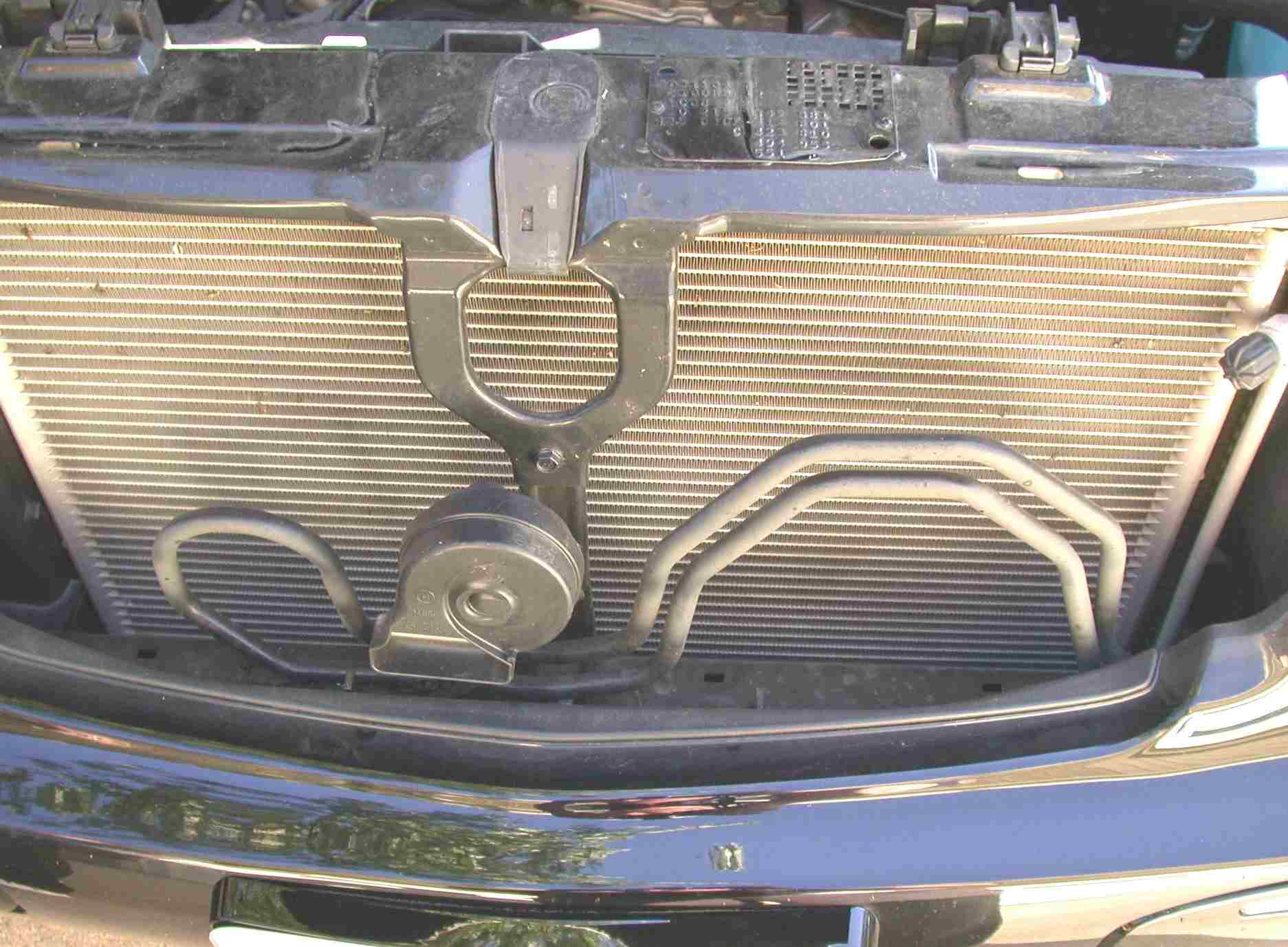   2.  Check service information and determine the amount of oil needed to add to the system 	     when replacing the component. Oil amount = __________ oz.